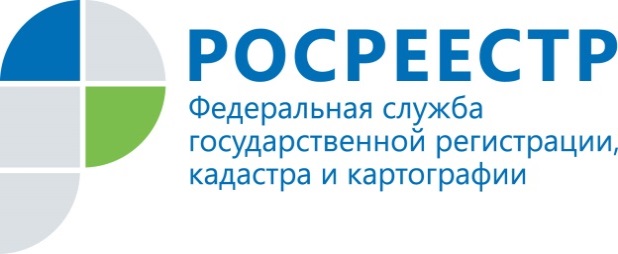 Помощник руководителя Управления Росреестра                                    ПРЕСС-РЕЛИЗпо Приморскому краю по СМИ  А. Э. Разуваева+7 (423) 241-30-58моб. 8 914 349 45 85
25press_rosreestr@mail.ruhttps://rosreestr.ru/  690091, Владивосток, ул. Посьетская, д. 48«Регуляторная гильотина» трансформирует систему контроля и надзора РосреестраВладивосток, 07.08.2020 Реформирование контрольно-надзорной деятельности Росреестра назрела давно – за последние годы в отрасли многое изменилось и часть нормативных актов потеряла свою актуальность, -  отметила заместитель Председателя Правительства Виктория Абрамченко, комментируя подписанные Президентом федеральные законы: № 247-ФЗ «Об обязательных требованиях в Российской Федерации» и № 248-ФЗ «О государственном контроле (надзоре) и муниципальном контроле в Российской Федерации». Важно коренным образом пересмотреть действующие отраслевые нормативные правовые акты, просеяв их через сито «регуляторной гильотины», и издать необходимые новые.В частности, предлагается исключить институт федерального государственного надзора в области землеустройства, а также отменить административную ответственность для юридических лиц, не исполнивших обязанность приобрести используемый на праве постоянного пользования земельный участок в собственность или оформить право аренды. Эти предложения связаны с необходимостью актуализации действующего нормативно-правового регулирования.По итогам проводимой реформы будет полностью трансформировано системное процессуальное регулирование контрольно-надзорной деятельности Росреестра. В частности, предполагается создание и ведение единого реестра видов федерального и регионального государственного контроля (надзора), а также муниципального контроля.Сами законы направлены на реализацию механизма «регуляторной гильотины» в рамках проводимой Правительством реформы контрольно-надзорной деятельности и устранение наиболее затратных как для бизнеса, так и для контрольно-надзорных органов проверок.Законом «Об обязательных требованиях в Российской Федерации» определена реализация механизма «регуляторной гильотины» – отмена установленных до 1 января 2021 года обязательных требований. Так, в частности, постановлением Правительства от 11 июня 2020 г., признаны утратившими силу с 1 января 2021 года два постановления Правительства, а также отменены положения 23 приказов Минэкономразвития. В них содержатся обязательные требования, надзор за соблюдением которых осуществляет Росреестр при федеральном государственном надзоре в области геодезии и картографии, лицензирования геодезической и картографической деятельности, лицензионного контроля; надзоре за деятельностью национального объединения СРО кадастровых инженеров, СРО кадастровых инженеров; арбитражных управляющих; оценщиков; электронных площадок.С 1 февраля 2021 г. положения нормативных правовых актов, которыми устанавливаются обязательные требования, будут вступать в силу с 1 марта или с 1 сентября соответствующего года, но не ранее чем по истечении 90 дней после дня официального опубликования. Большинство нормативных правовых актов, содержащих обязательные требования, будут действовать максимум 6 лет со дня вступления в силу.В настоящее время Росреестром в рамках установленных полномочий продолжается работа по подготовке проектов нормативных правовых актов взамен отменяемых.О РосреестреФедеральная служба государственной регистрации, кадастра и картографии (Росреестр) является федеральным органом исполнительной власти, осуществляющим функции по государственной регистрации прав на недвижимое имущество и сделок с ним, по оказанию государственных услуг в сфере ведения государственного кадастра недвижимости, проведению государственного кадастрового учета недвижимого имущества, землеустройства, государственного мониторинга земель, навигационного обеспечения транспортного комплекса, а также функции по государственной кадастровой оценке, федеральному государственному надзору в области геодезии и картографии, государственному земельному надзору, надзору за деятельностью саморегулируемых организаций оценщиков, контролю деятельности саморегулируемых организаций арбитражных управляющих. Подведомственным учреждением Росреестра являются ФГБУ «ФКП Росреестра».Территориальным отделом Росреестра в Приморском крае руководит с декабря 2004 года Евгений Александрович Русецкий.